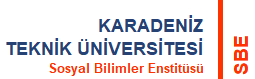 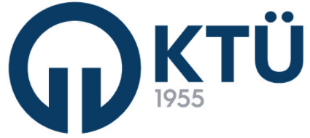          YÜKSEK LİSANS TEZ ÖNERİ FORMU   ÖĞRENCİ BİLGİLERİTeze İlişkin Bilgiler(Bu bölümde; tezin amacı, ilgili alana katkısı, özgün değeri ve yöntem(ler) kısaca özetlenmelidir. Gerektiğinde ek sayfa kullanılabilir.)                                                                                                                                                         Tarih:                /          /     ……………………………………..                                                                              …………………………………………                             Öğrenci                                                                                                                            Danışman